Der Schnittwinkel zwischen einer Geraden und der x-Achse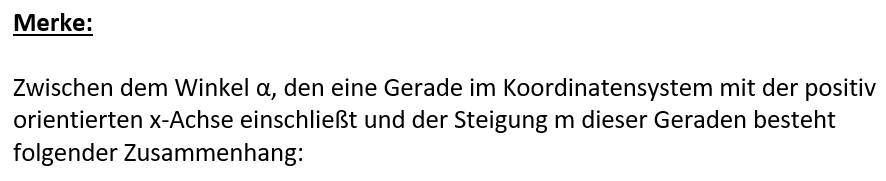 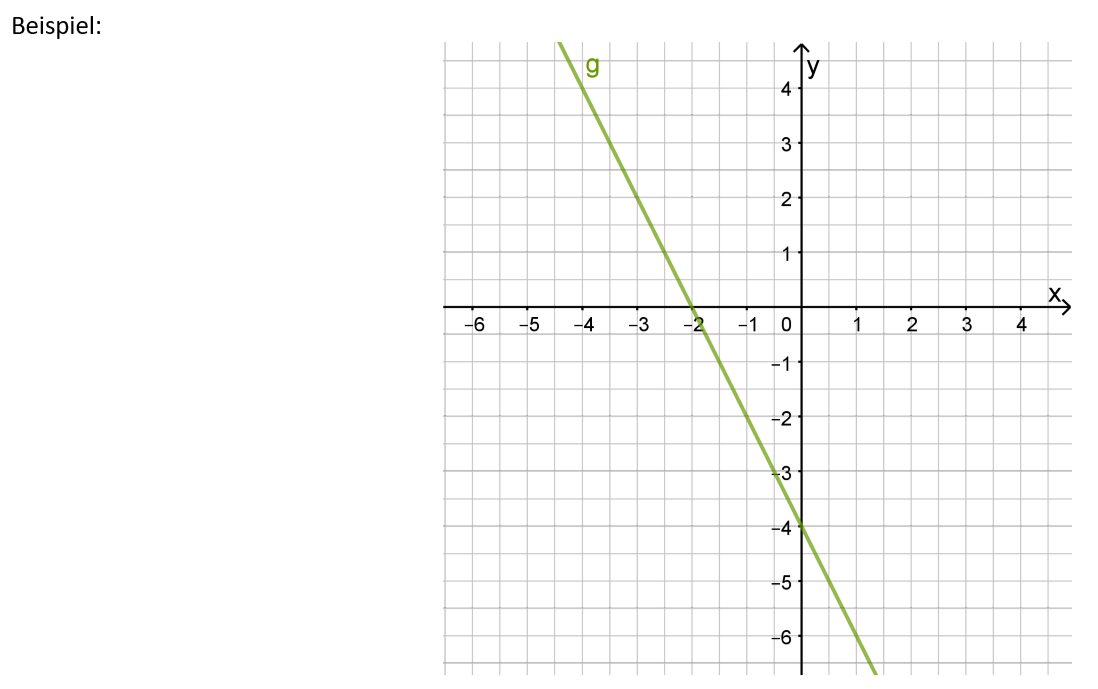 